  What is it?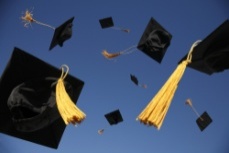 It is a panel discussion with Gables grads from 2018. They will talk about what it is like to leave home and go to college. You will have a chance to ask questions.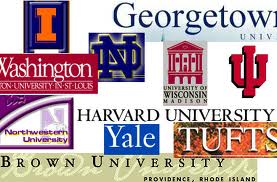 Who should attend? Seniors who plan to attend a 4-year college or those planning to attend MDC Honors. Also, although there will be students representing UM and FIU, most of the discussion will center around attending college outside of Miami. Requirements for attendance!Must be a seniorIdeally want to attend college outside of MiamiMust be applying or have applied to at least two 4-year colleges.Highly recommended by CAP